3.3. pielikums. Dabas parka “Piejūra” dabas vērtības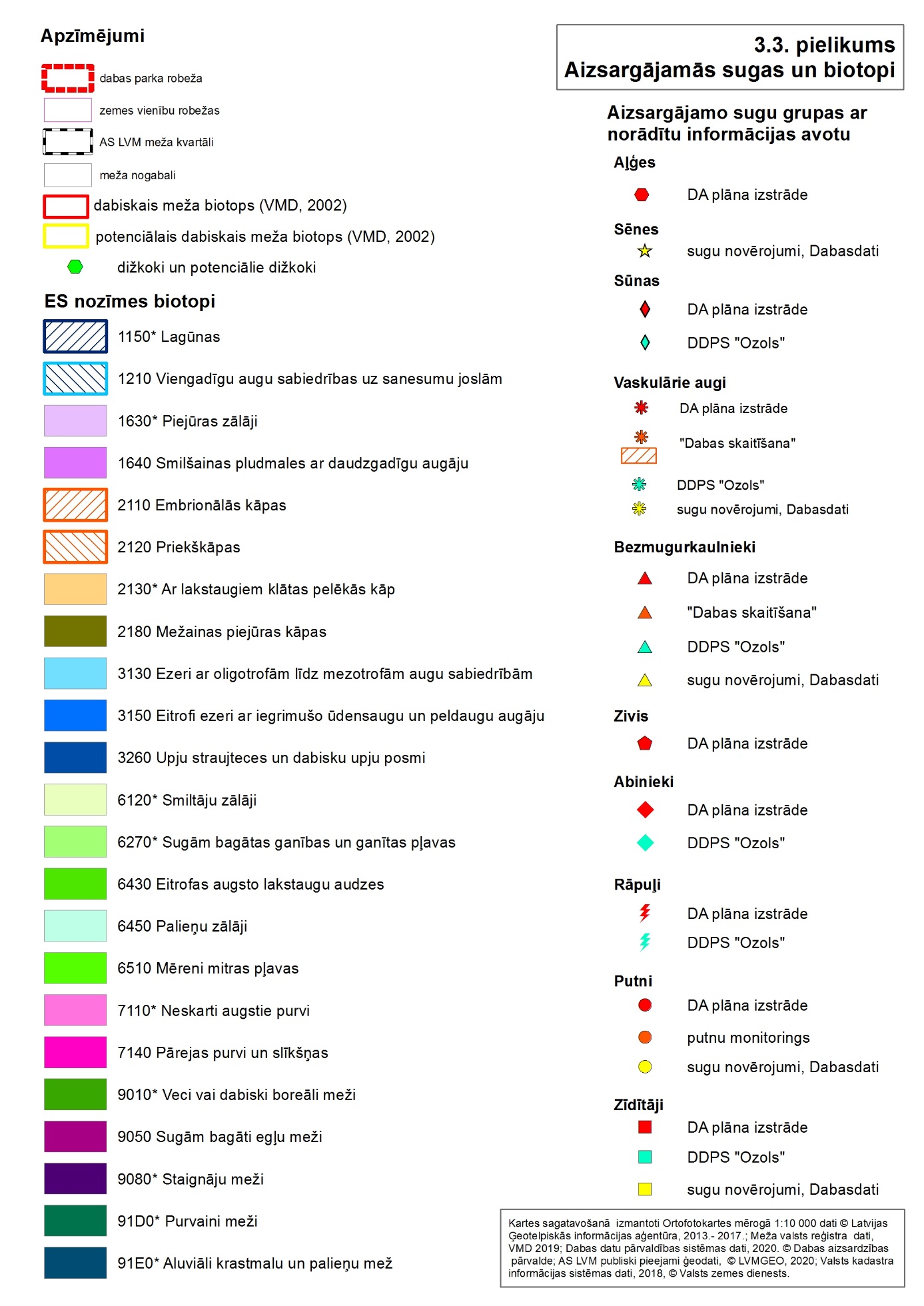 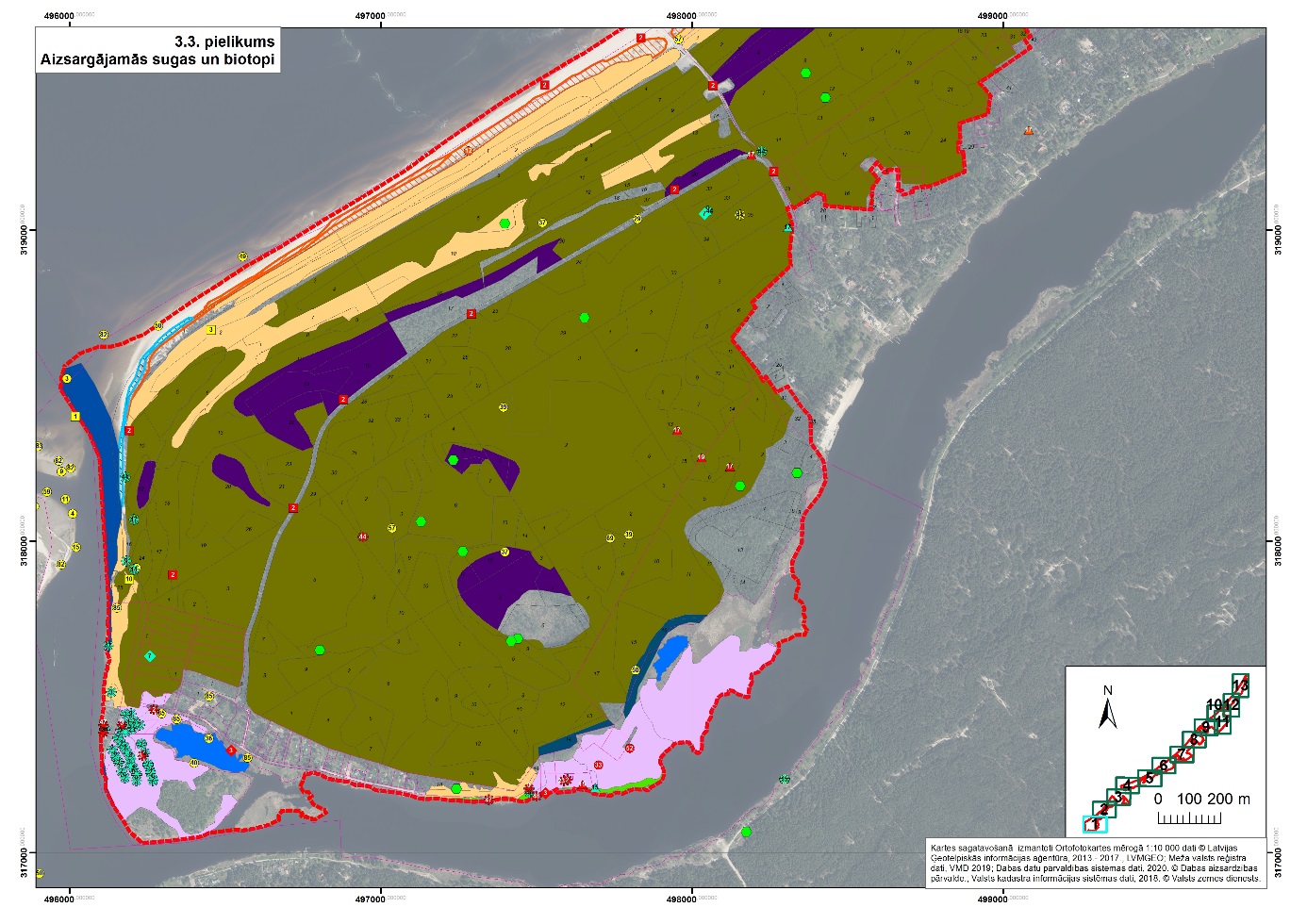 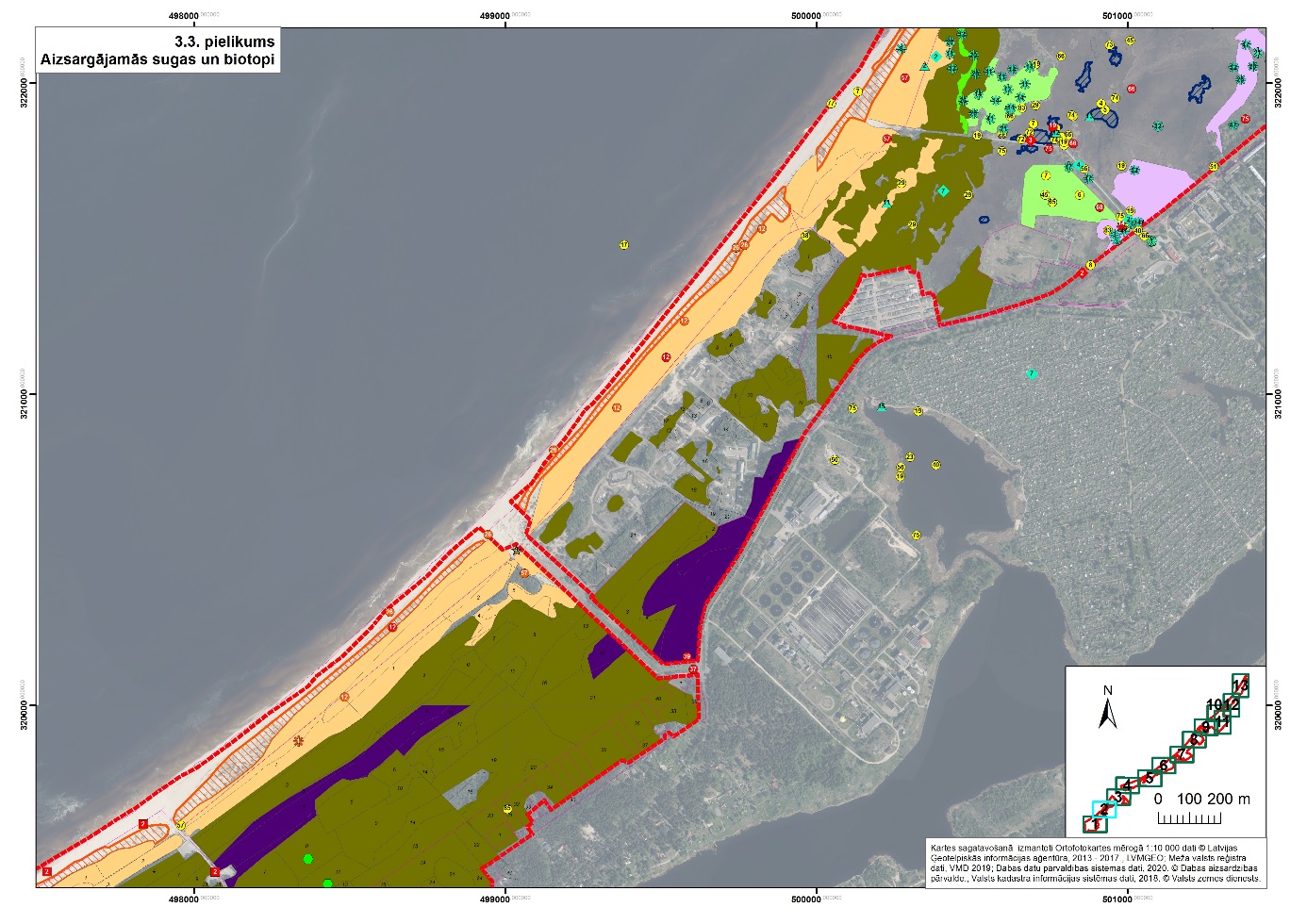 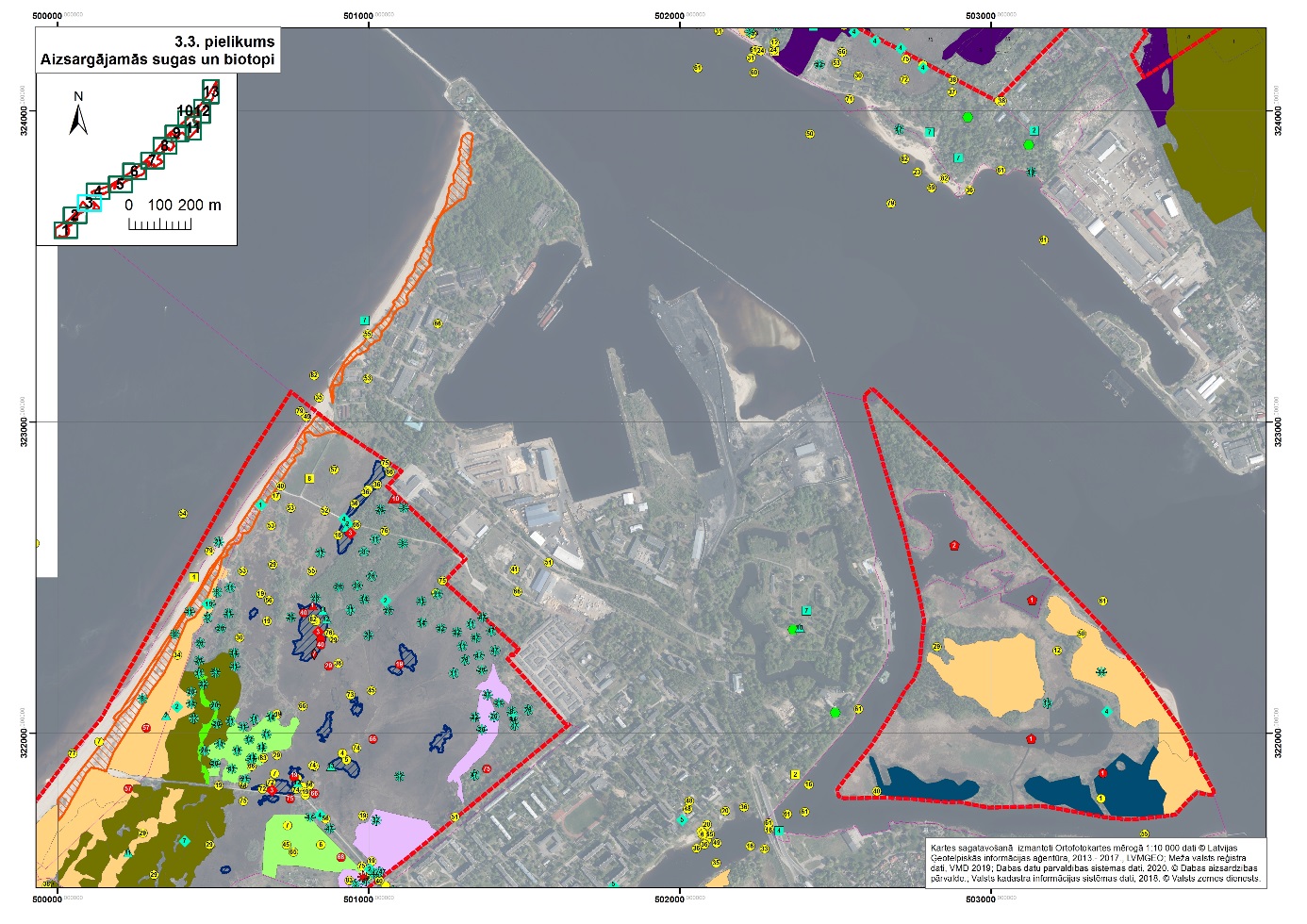 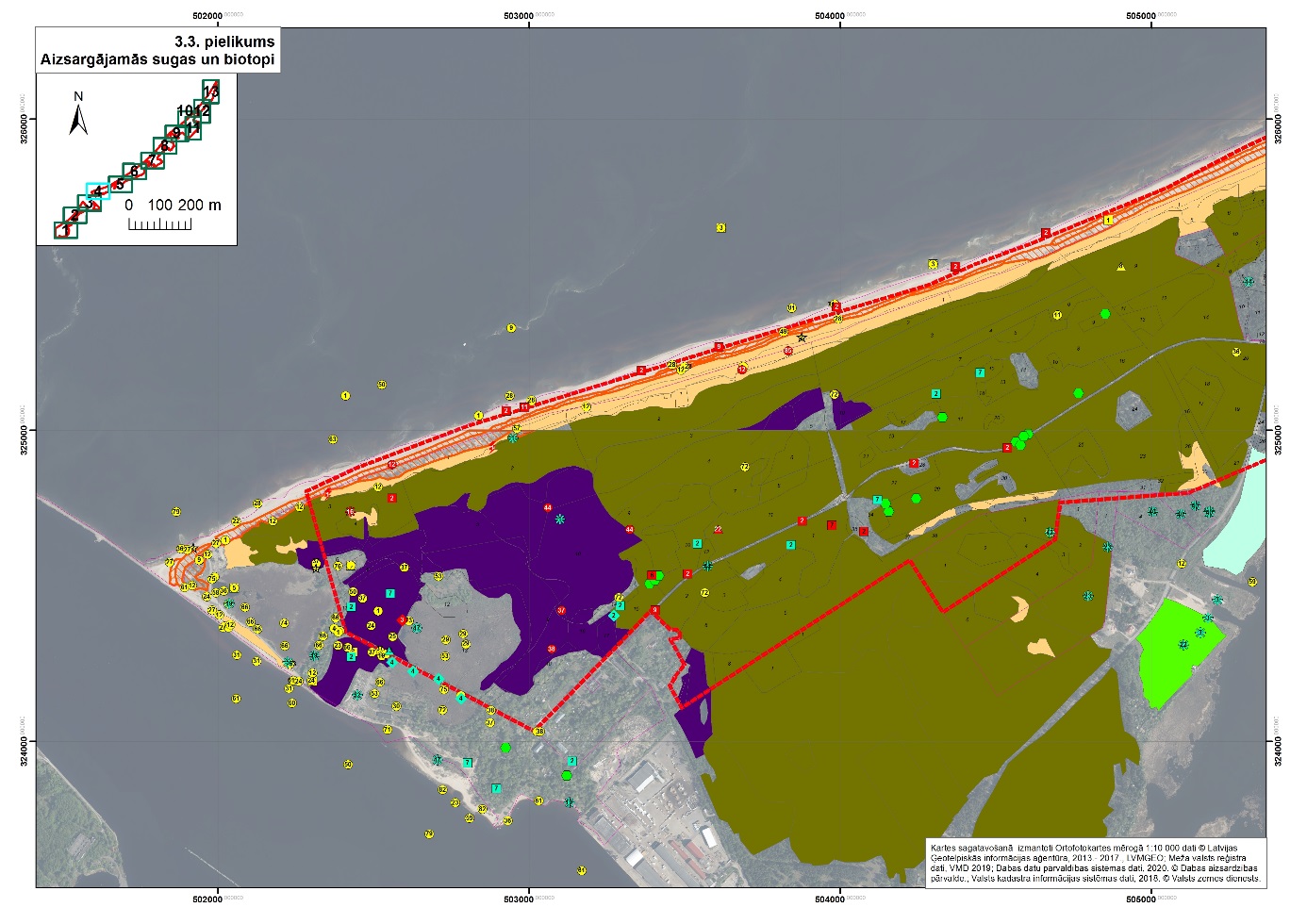 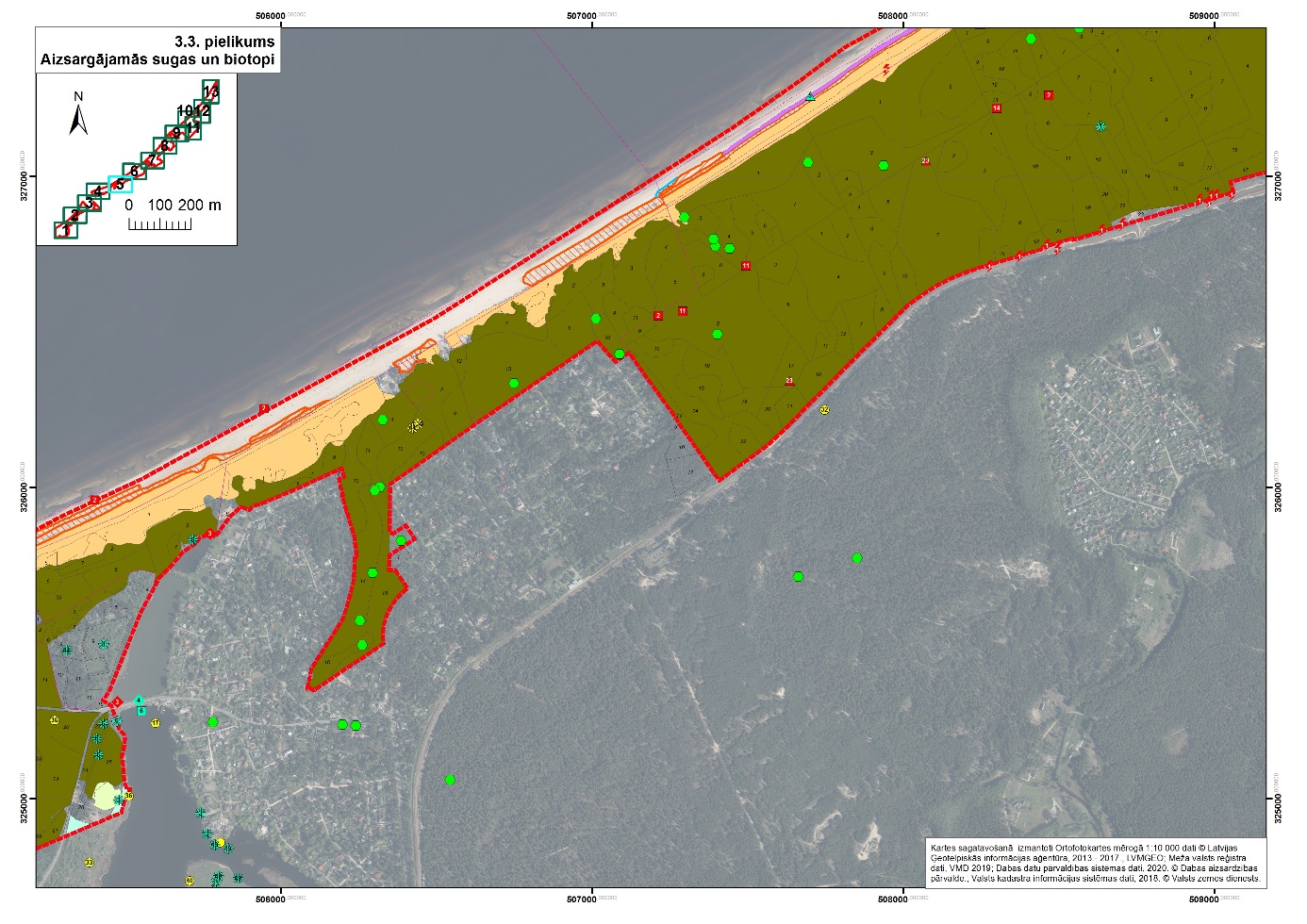 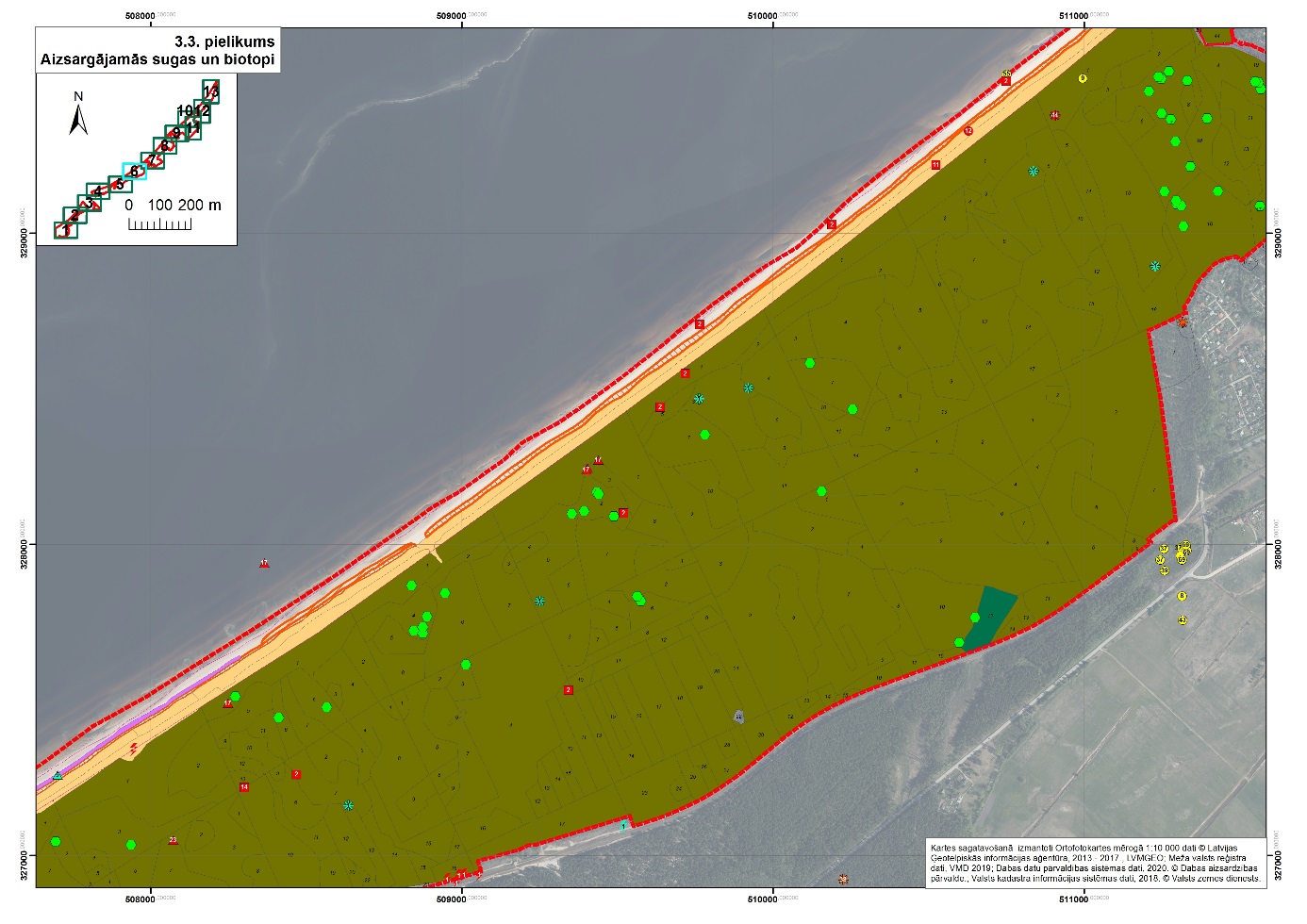 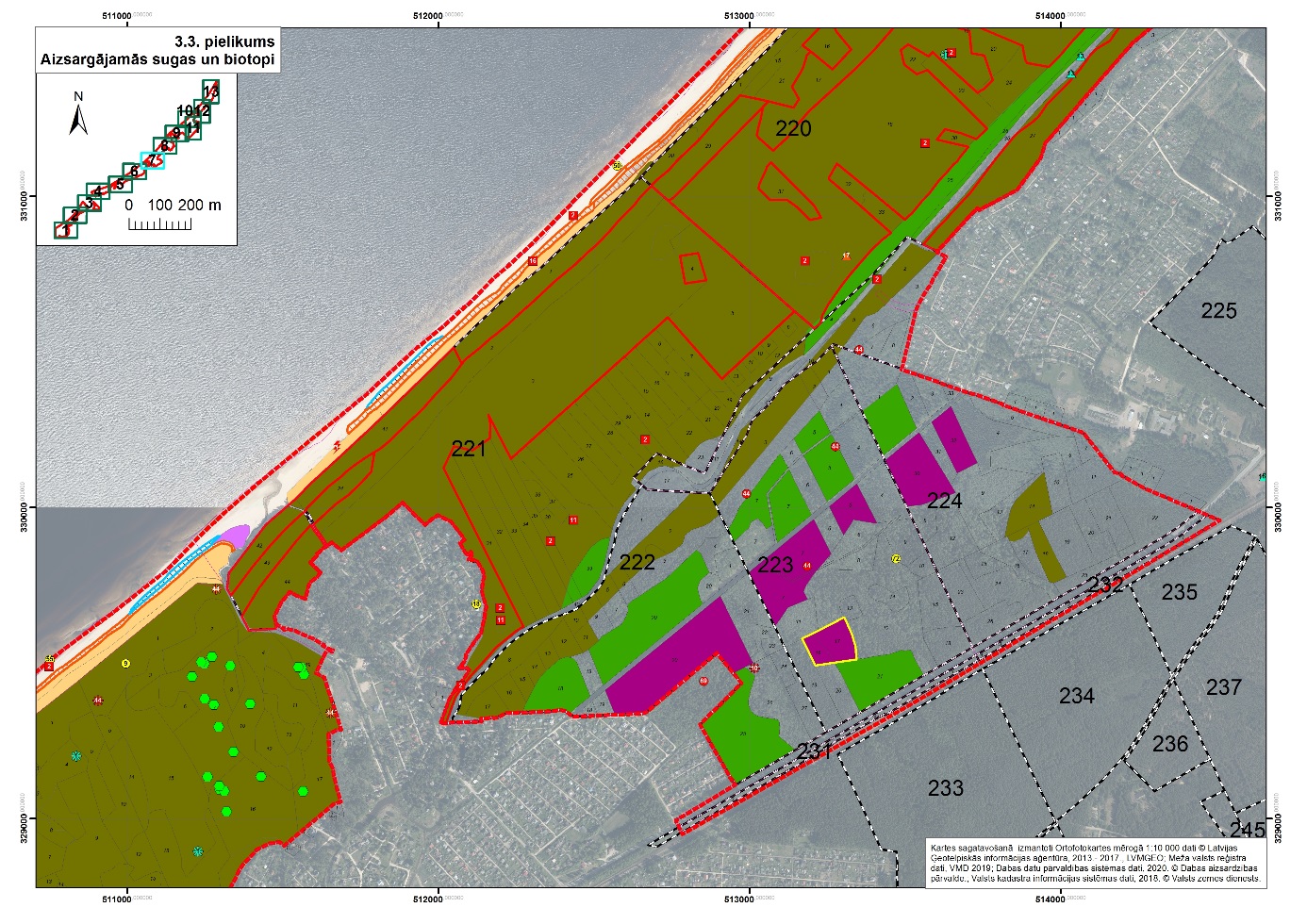 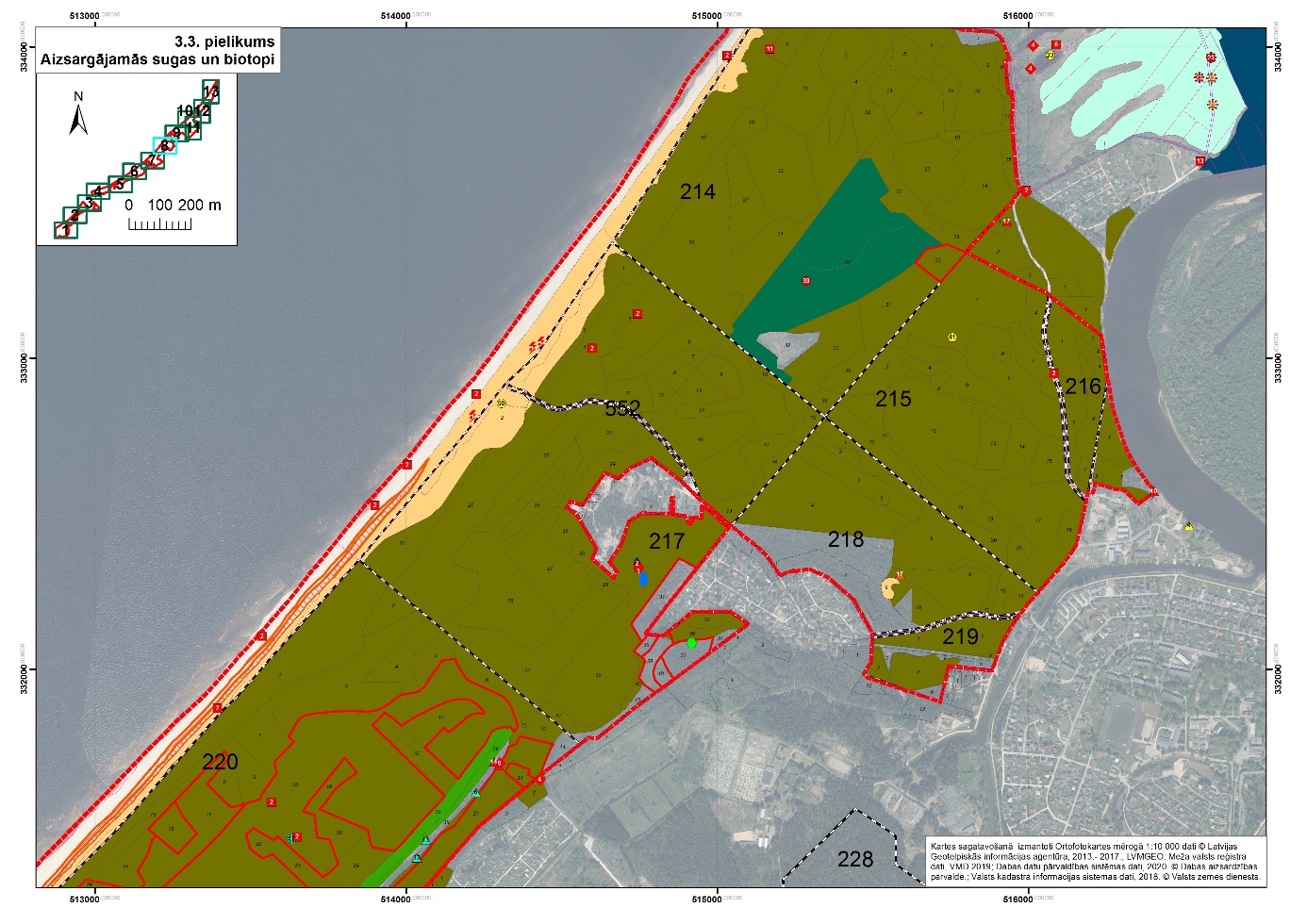 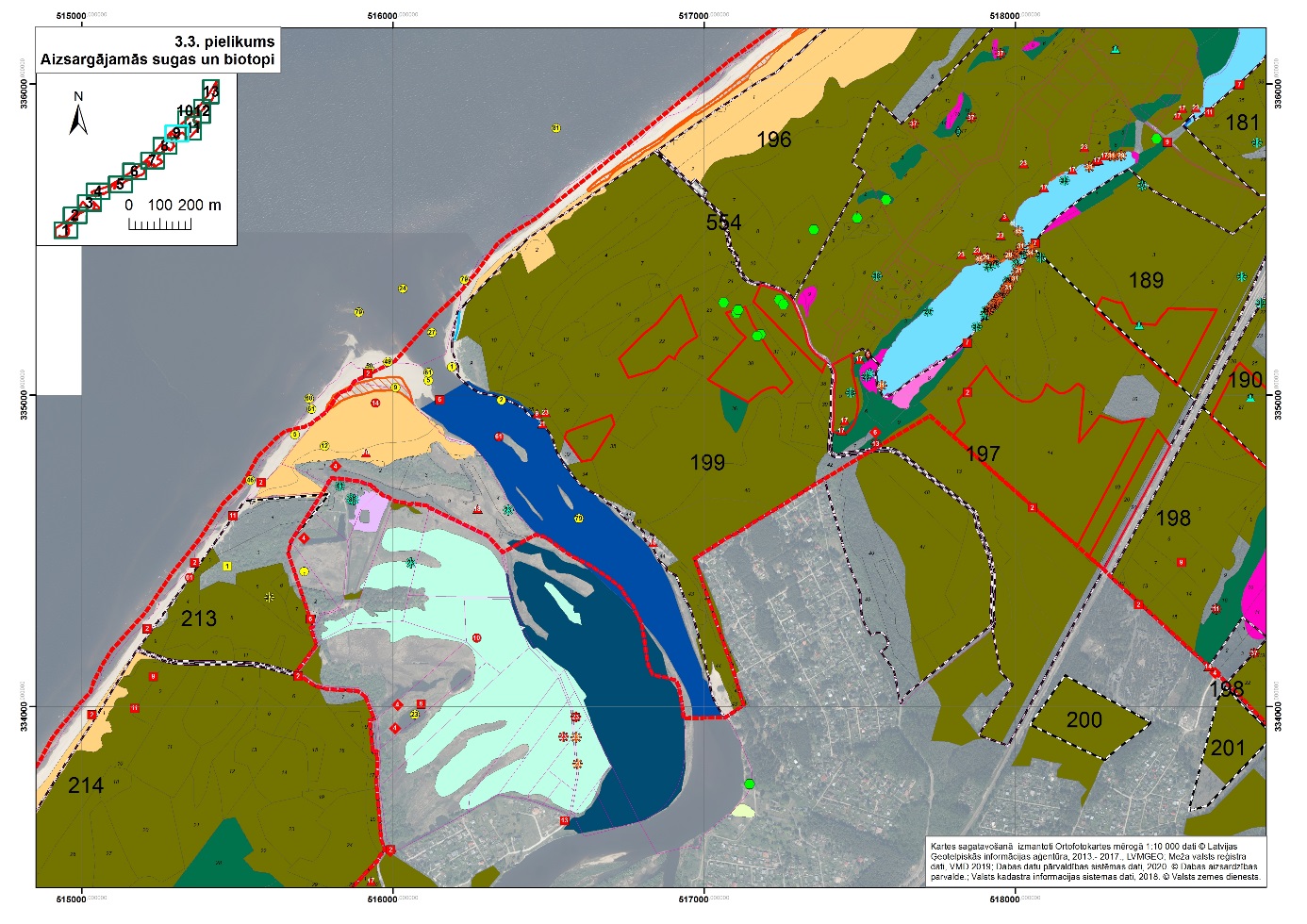 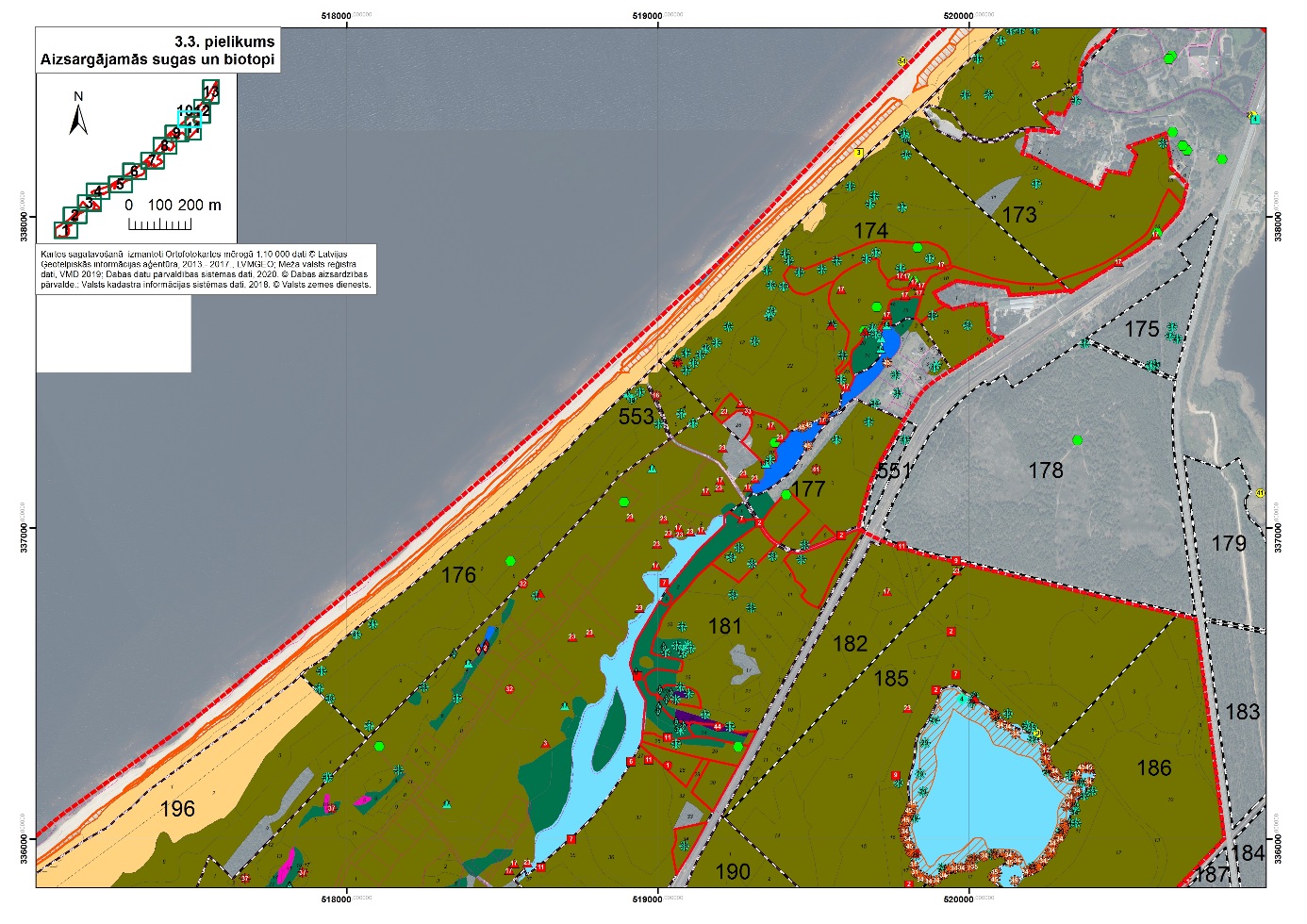 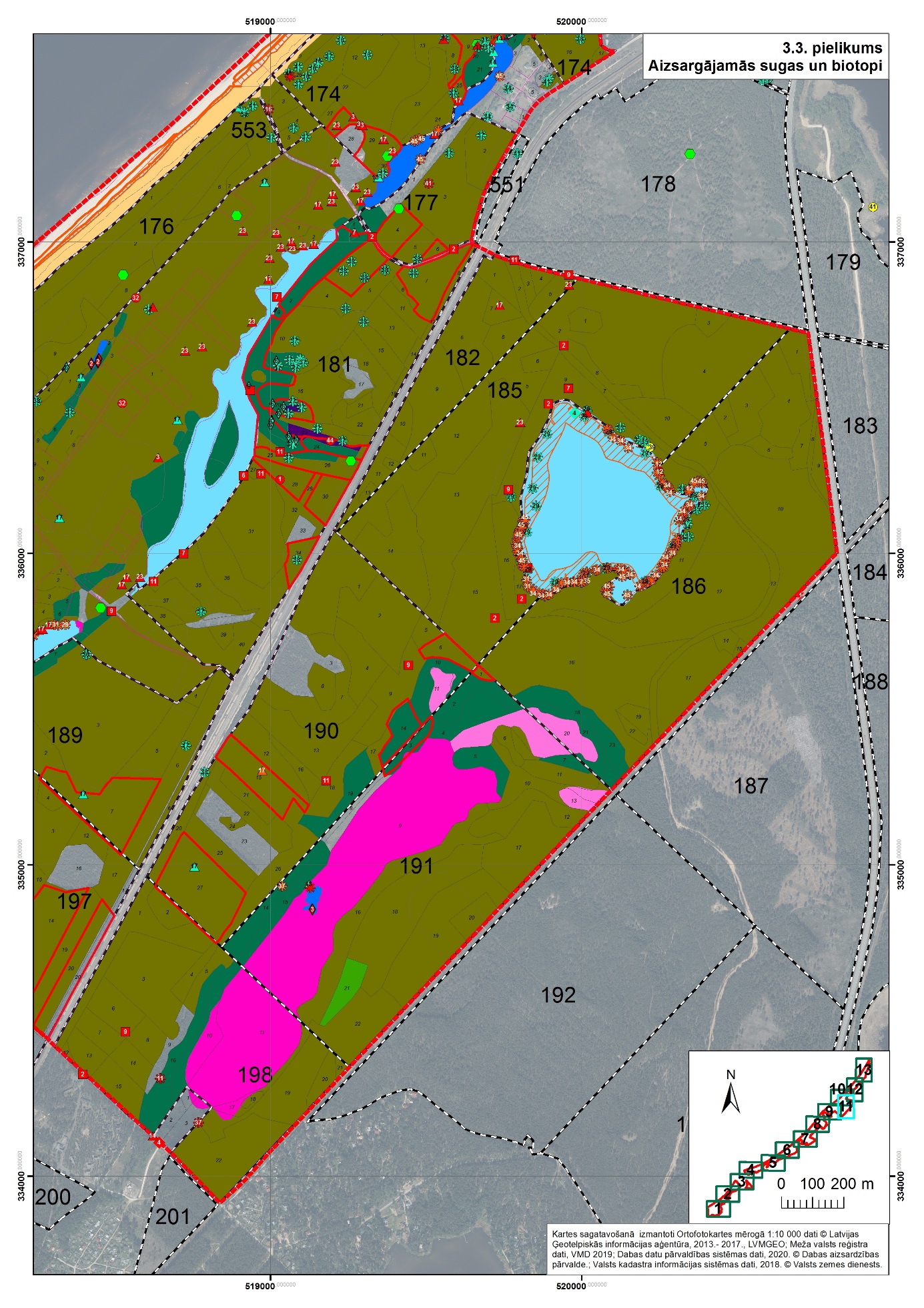 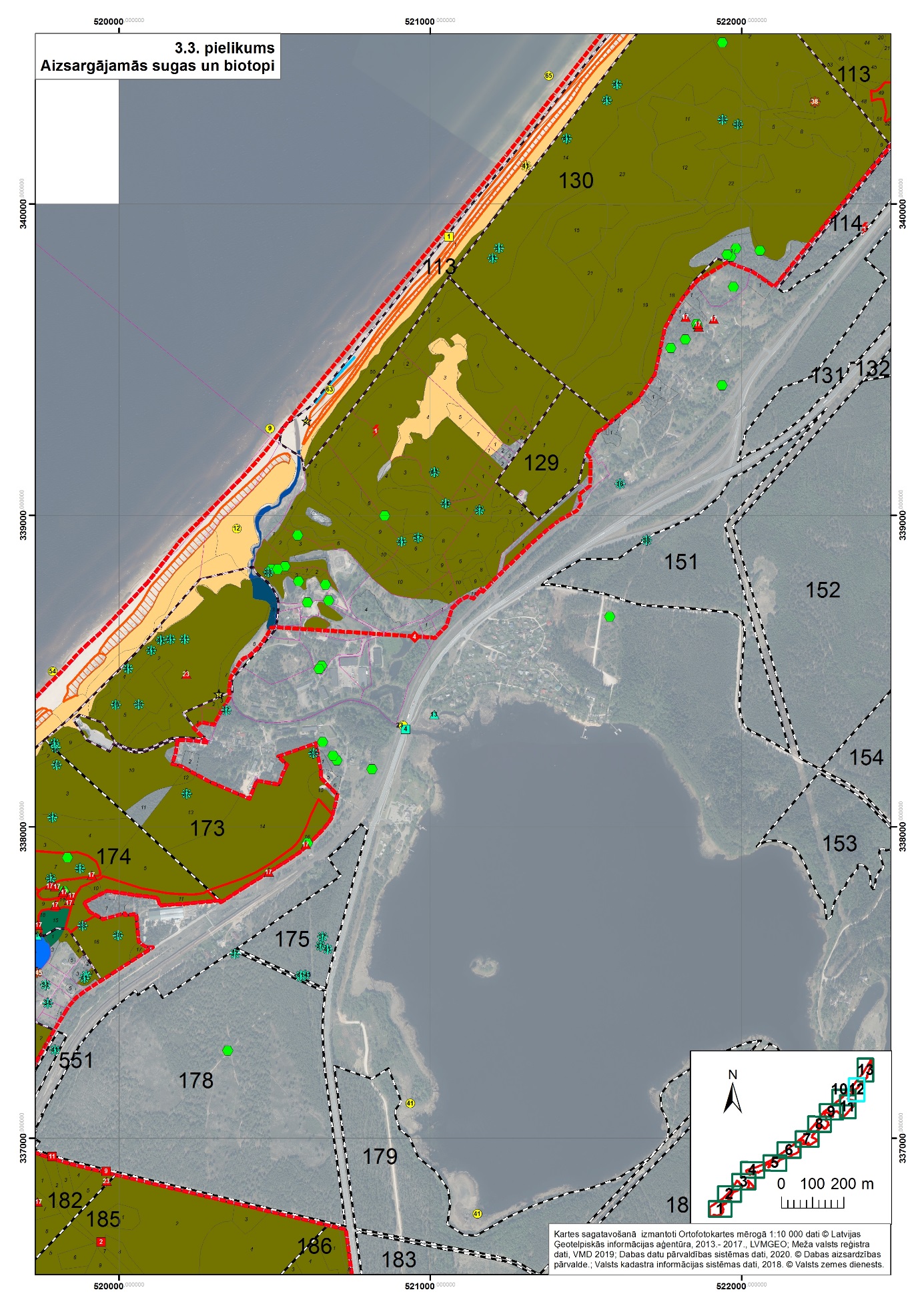 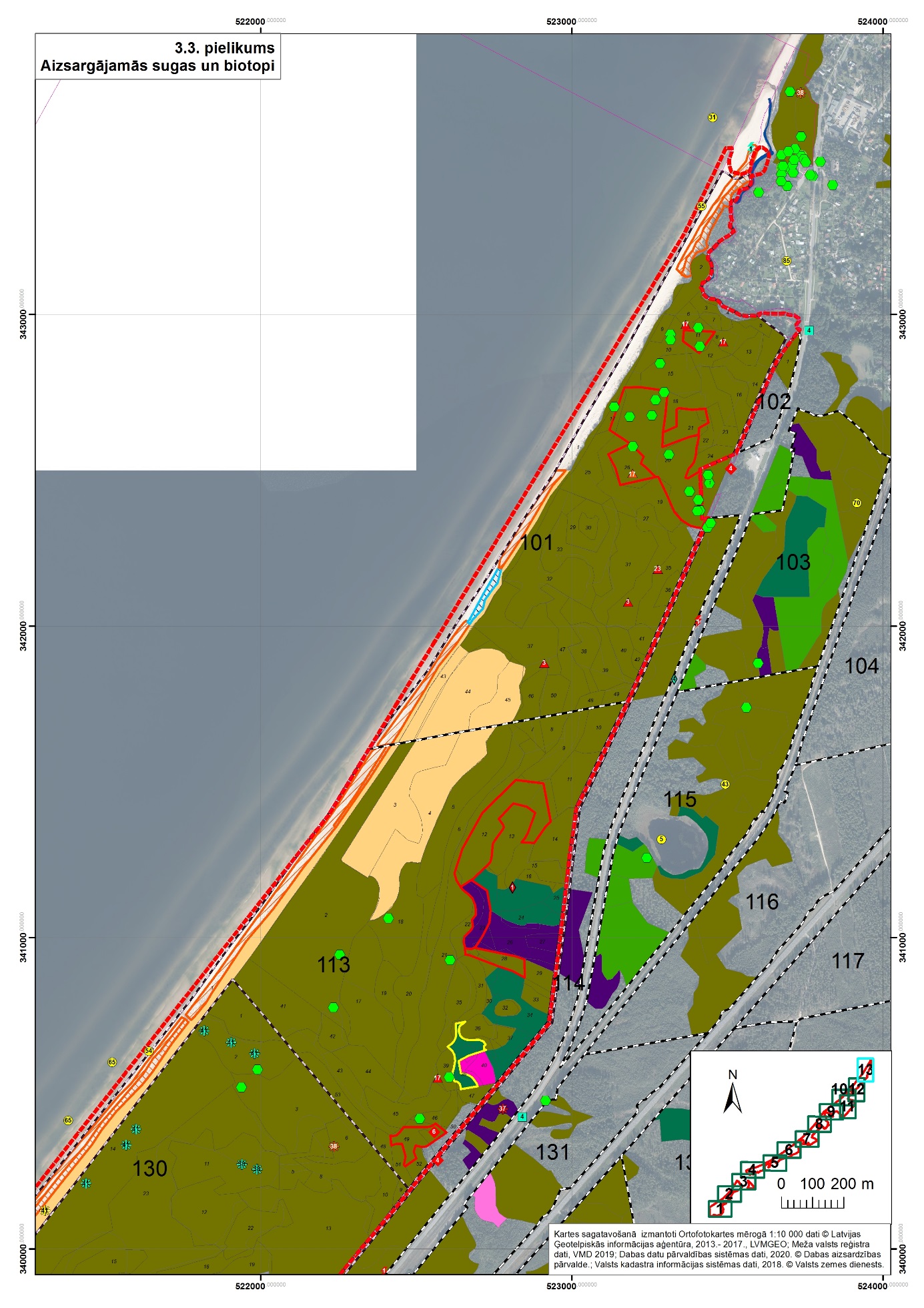 